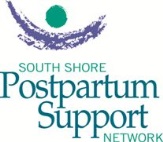 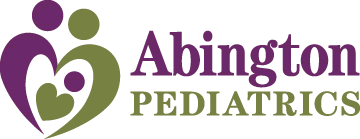 Postpartum Therapists on the South ShoreAbington Pediatrics strongly suggests that you contact your OBGYN if you feel you may be experiencing signs of postpartum depressionJoanne Salisbury, LMHC288 Bedford Street Whitman, MA 02382781-447-6425(HPHC, Tufts, BCBS, MassHealth, Medicare, BMC, NHP, Children’s Security, Aetna, self-pay)Kristin Penza, PhD80 Washington Street Suite C-17 Norwell, MA 02061781-347-4714 x1(BCBS, HPHC, Medicare)Laurie A. Gates, MSW, LICSW159 Samoset Street Unit 7B Plymouth, MA 02360508-641-2490(Aetna, BCBS, NHP, Fallon, Medicare, BMC, HPHC, United)JoAnne Zangrillo, LICSW175 Derby Street Suite 16 Hingham, MA 02043781-740-1546(Aetna, BCBS, Cigna, HPHC, Medicare, Tricare, Tufts)Deborah Farber, APRN175 Derby Street Suite 2 Hingham, MA 02043781-749-2278(Aetna, BCBS, HPHC, Medicare, Tufts)Monique Gregg, PsyD125 Hancock Street Suite 9 Quincy, MA 02169617-774-0920(All insurances except MassHealth)Please go to www.southshorepostpartum.org for more names and numbers